SINAIS DE PONTUAÇÃO(.) O PONTO FINAL INDICA QUA A FRASE TERMINOU.(!) O PONTO DE EXCLAMÇÃO É USADO EM FRASES QUE EXPRESSAM ALEGRIA, TRISTEZA, ADMIRAÇÃO, SURPRESA OU MEDO.(?) O PONTO DE INTERROGAÇÃO É USADO QUANDO FAZEMOS PERGUNTAS.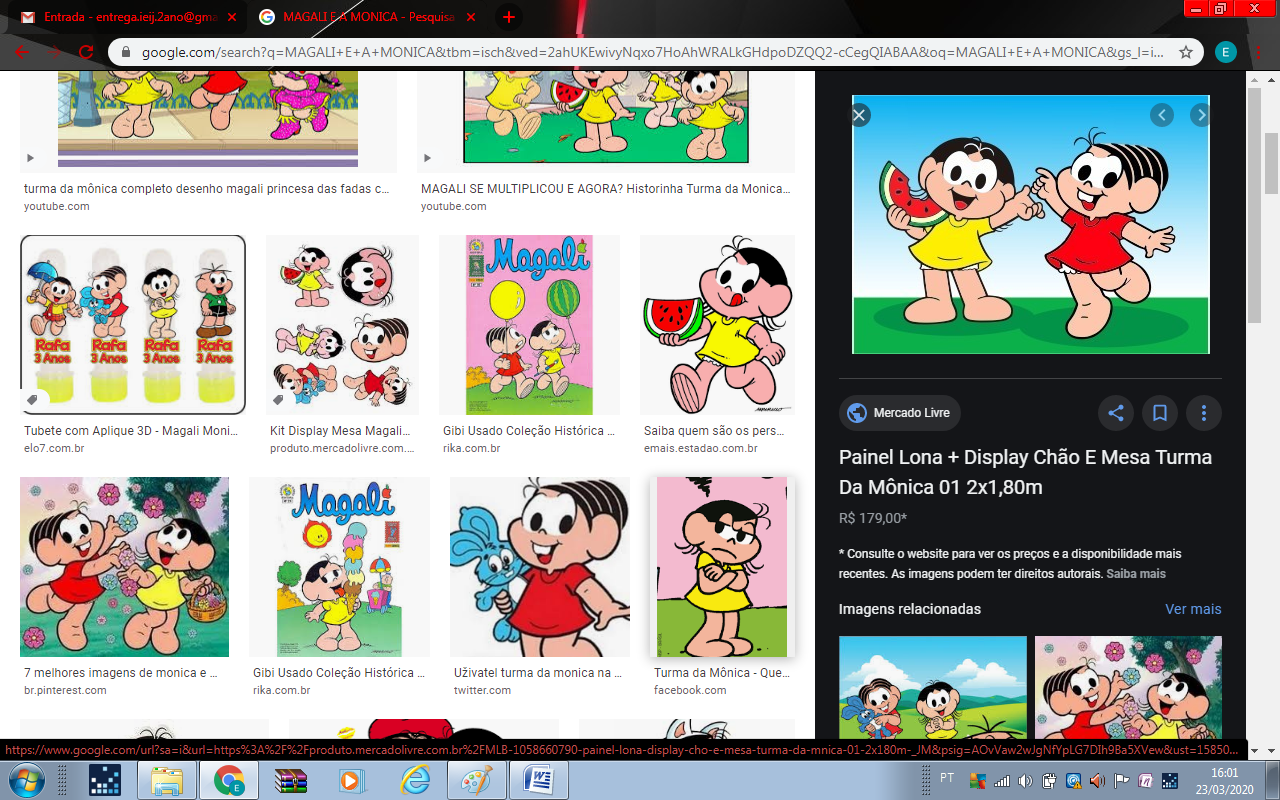 OBSERVANDO A FIGURA ACIMA FAÇA UMA FRASE UTILIZANDO O PONTO DE INTERROGAÇÃO.	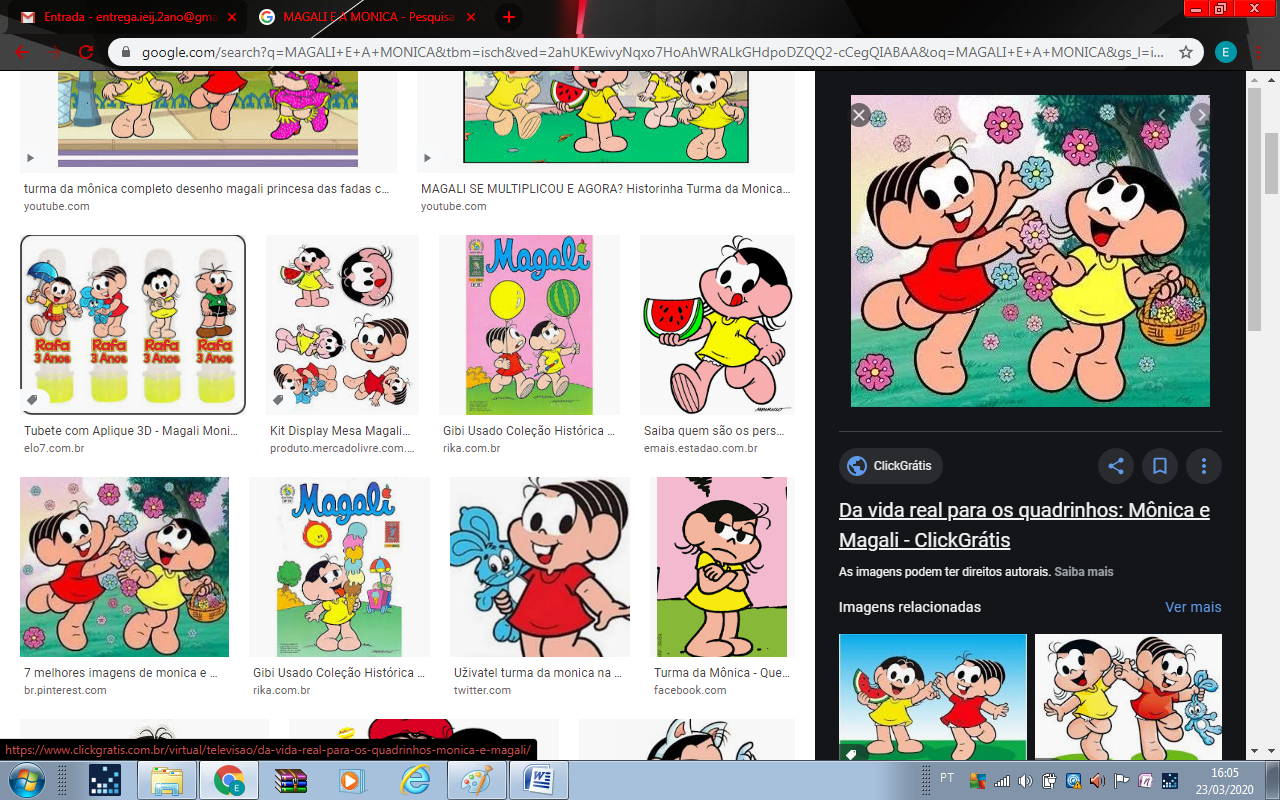 OBSERVANDO A FIGURA ACIMA FAÇA UMA FRASE UTILIZANDO O PONTO DE EXCLAMAÇÃO.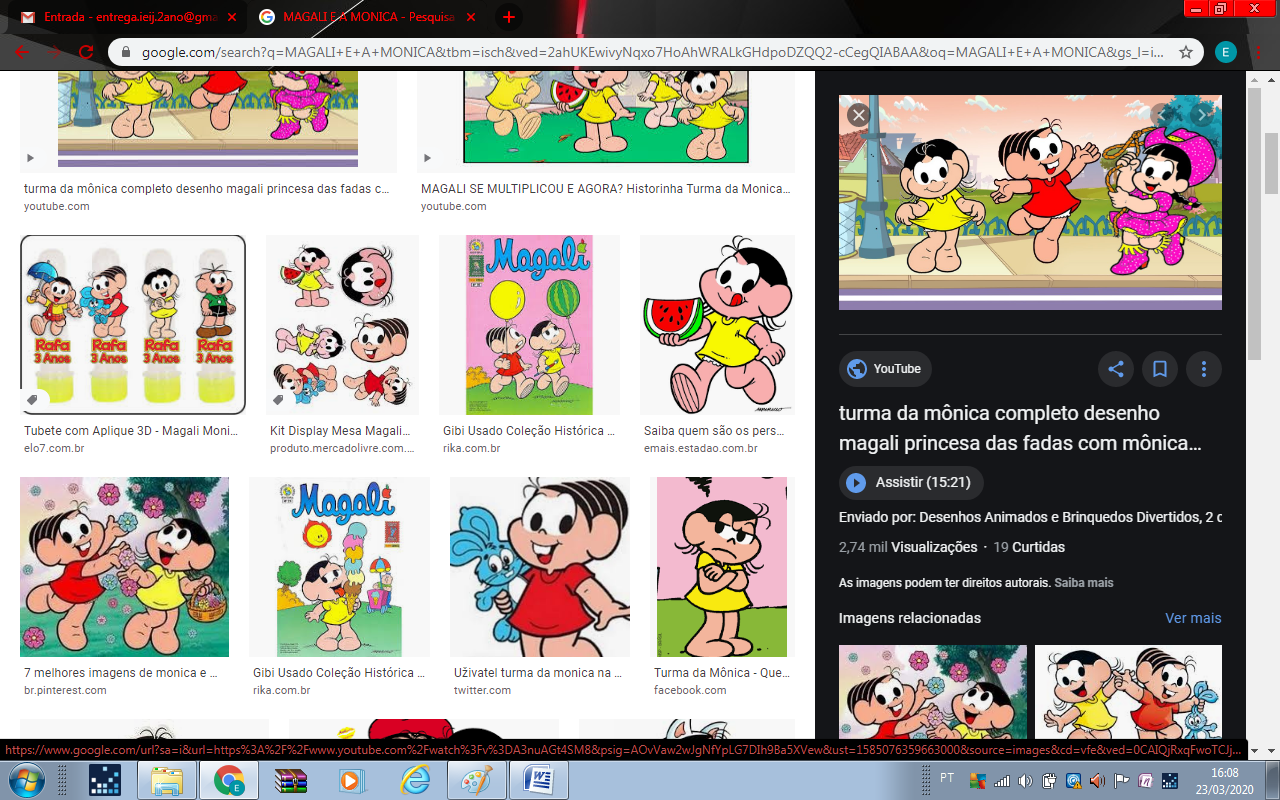 OBSERVANDO A FIGURA ACIMA FAÇA UMA FRASE UTILIZANDO O PONTO FINAL.	